Small Group Leadership Training NotesMissionSmall Groups exist to promote ______________ __________________________ that help people take ________ __________ of faith.Why Small Groups?1. Life change happens in the context of __________________________. Our culture devalues personal relationships, but Scripture requires relationships.2. At Sojourn City Church, we believe our church must grow ____________ and ______________ at the same time.Free-Market Features1. Take something you ______________ ________ __________ and turn it into ________________ by adding a __________________ __________________ and inviting __________ ____________ to do it with you! (What’s your favorite 60-90 minutes each week?)2. Groups meet ____________ on a ________________ calendar.Weekly Small Group MeetingsThings to Do:1. __________________________				3. ____________2. __________________					4. ________ __________Things to Avoid:1. ________________ 	3. ____________________ _______________________________2. __________________	4. __________________________ ____________Keep discussions ________________.Steer the discussion in a direction where ________________ can participate.Your Role______________: We promote groups; only you can fill your group!____________________: We’re here for you so you can be there for your group!________________: Look for those in your group who could be great Group Leaders!Assess the spiritual condition of your group members and help them ________ ______ ________ further in their walk with Christ.Bring group members to a ____________ ______________.Encourage them to be __________ ________________.Challenge them to complete ____________ __________.Connect them to the __________ ________.Encourage them in daily __________ ______________ ______ ____________.Planning Center________________________: Add new members; we will notify you of group members who sign-up on Sundays/online.____________________: Record for every group meeting__________________________: Keep everyone in your group connected throughout the semester.PrayerPrayer is the ____________________.Prayer ____________ and ____________________.Prayer is a ____________________ __________ for ministry.Tips for Success1. ________ __________ for group members.2. ______________ an assistant.3. ____________ __________________________ within the group.4. __________ the group when a member is in crisis.5. __________________ __________________ with fellow group members.ConfidentialityDiscussions should be kept ________________________. If anyone indicates ____________ or ____________ to harm themselves or someone else, report it immediately.If you don’t ________, let us ________!________________________ material should ______ be posted on social media.Refrain from creating social media ______________________________ that might ______________ you or your group from the Sojourn City Church family.Our Commitment to You1. ____________ __________ ____________ ______________: You will get one e-mail each     week, tailor-made for Group Leaders, full of helpful hints and leadership resources, along     with a description of how we are praying for you that week!2. ____________________________ __________: Respond to these 3 questions each week (via e-mail or text message), with a guaranteed response from Pastor Tyler!     A. What win(s) did you experience at your most recent group meeting?     B. What struggles are you experiencing—as a Group Leader or personally—that we can help           you with this week?     C. What can we do to help you as a leader this week?3. ________________________ ________________: When you feel the need to sit down, face-to-face, and talk about how you and/or your group are doing, let’s set a time to meet!Semester Specifics1. __________ ________________: June 7th- July 18th (6 weeks) 2. __________ ______: Church-wide community outreach!Next StepsDecide on a topic/activity, a day, a location, and a time. (Please submit these details for approval on or before ________________, ______ ________.)Submit your Small Group Leadership Application on or before ______ ________. (You can e-mail that to me, or you can complete and submit it tonight, before you leave!)Recruit group members. (Sign-ups open ______ ______!)________ for your group.CONTACT INFORMATION: Pastor Tyler Crowder-E-mail: tylerandrewcrowder@gmail.com-Phone: (270) 724-1932SOJOURN CITY CHURCH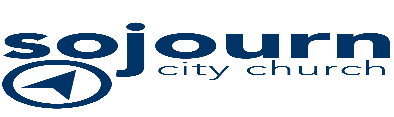 SMALL GROUP LEADERSHIP APPLICATIONName: ____________________________________________________  Date: ____________________                       BELIEFS           Are you a born again Christian?      Yes  No      How Long? ________________________________                        Please check the statements that apply to you. I believe:   ____ Jesus is God and was born of a virgin.____ Jesus is God’s Son and the only sacrifice for sin.____ Jesus rose bodily from the dead. ____ The Holy Bible is accurate and without fault.____ The only way to have eternal life is through a relationship with Jesus Christ.How long have you regularly attended Sojourn City Church? ___________________________________                     Are you a member of Sojourn City Church?   Yes  No Have you completed Growth Track, Steps 1-4?   Yes  No  Briefly explain why you would like to serve as a Small Group Leader:BACKGROUND INFORMATIONA. Has anyone ever brought or threatened to bring a civil or criminal claim against you alleging physical or       sexual abuse or sexual harassment? __Yes __NoB. Have you ever been charged, arrested, or convicted of a felony or misdemeanor? __Yes __NoC. Have you ever terminated your employment or had your employment terminated for reasons relating to      allegations of physical or sexual abuse or sexual harassment? __Yes __NoD. Have you ever been reprimanded as a student or employee for harassment of another individual or      other inappropriate behavior with another individual? ____ Yes  ____ NoE. Is there anything in your past or present that might create confusion in the minds of others regarding      your involvement in a leadership role at Sojourn City Church? ____ Yes  ____ NoF. If yes, please explain: ________________________________________________________________DREAM TEAM QUALIFICATIONS & COMMITMENT“The same goes for those who want to be servants in the church: serious, not deceitful, not too free with the bottle, not in it for what they can get out of it. They must be reverent before the mystery of the faith, not using their position to try to run things. Let them prove themselves first. If they show they can do it, take them on. No exceptions are to be made for women—same qualifications: serious, depend able, not sharp-tongued, not overfond of wine. Servants in the church are to be committed to their spouses, attentive to their own children, and diligent in looking after their own affairs. Those who do this servant work will come to be highly respected, a real credit to this Jesus-faith” (1 Timothy 3:8-13, The Message).A DREAM TEAM MEMBER: Is sincere, worthy of respect, and of a good reputation. Tithes regularly to Sojourn City Church.Has a genuine desire to serve and minister to other people.Leads, motivates, and teaches other people.Creates positive group dynamics and resolves conflict within the group.I believe that I meet the qualifications for serving, and I agree to the following: (Initial each statement.)_____ to become a member of Sojourn City Church._____ to fulfill the mission, vision and purpose of Sojourn City Church._____ to fulfill the responsibilities outlined in this training._____ to abide by the Leadership Honor Code as outlined above in 1 Timothy 3._____ to complete Growth Track, Steps 1-4, before leading a Small Group.By signing below, I certify that the information contained in this application is complete, accurate, and not misleading in any way. Should my application be accepted, I agree to submit to the policies and procedures of Sojourn City Church membership, and to refrain from unscriptural conduct in the performance of my services on behalf of Sojourn City Church.__________________________________________________                       ______________________ Signature   	 	 	 	                          